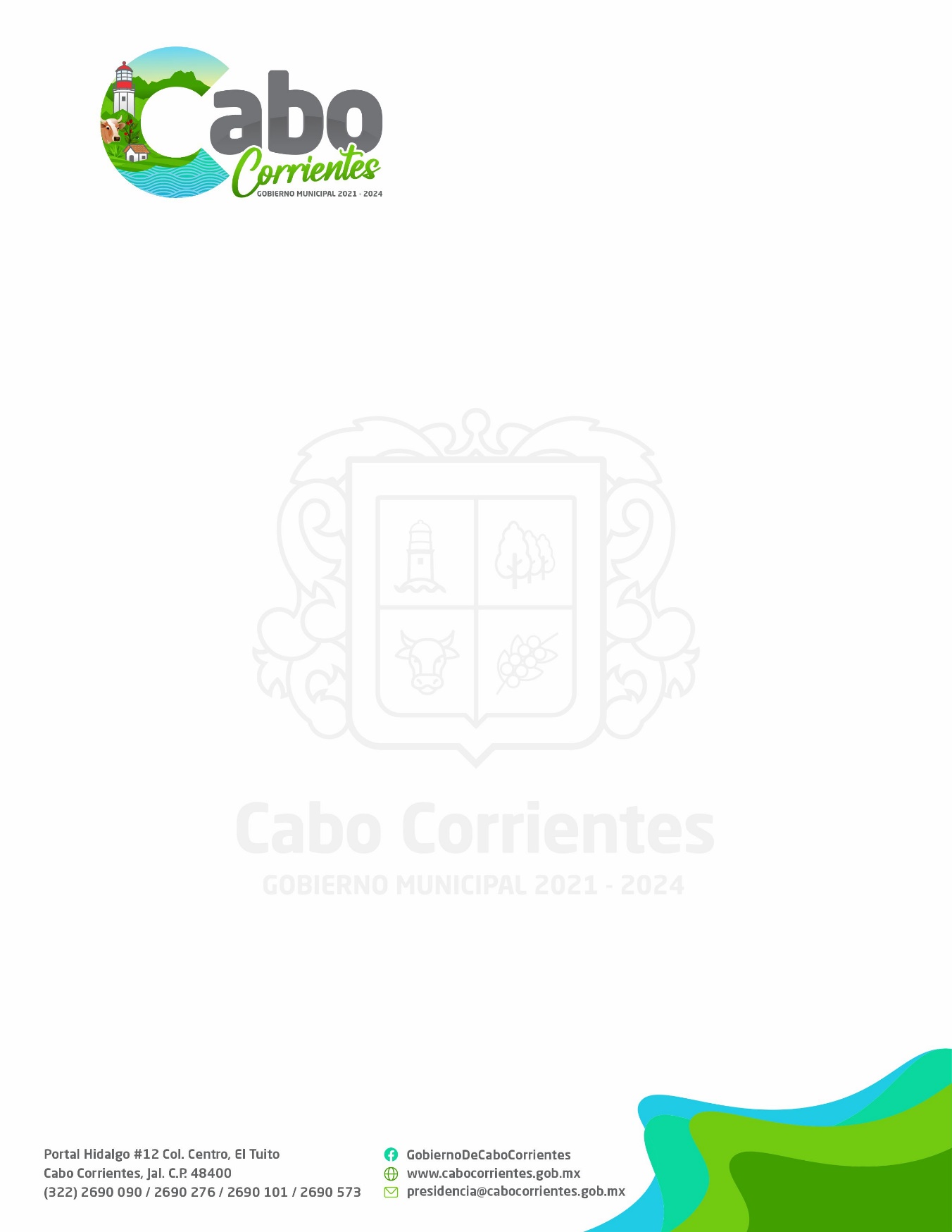 DEPENDENCIA: Departamento de Catastro                                                                          Nº DE OFICIO: HM/14020/002/2021                                                                            ASUNTO: Solicitud Programa Operativo Anual LIC. ADILENE DE JESUS TACUBA PILLADO                                                                                                            DIRECTORA TITULAR DE TRANSPARENCIA Y                                                                                              OFICIALÍA DE PARTES ADMON 2021-2024 P   R   E    S  E  N  T   EEl que suscribe ING. Edson Osvaldo Castillón Mora, Jefe en turno del Departamento de CATASTRO, del Municipio de Cabo Corrientes con el gusto de saludarle, aprovecho la ocasión para dar cabal respuesta, a su oficio con número 14020/0010/2021HORARIO DE ATENCIÓN: 09:00 A.M. A 16:00 P.M.ING. EDSON OSVALDO CASTILLÓN MORA Correo electrónico: catastro@cabocorrientes.gob.mxDirección: Portal Hidalgo N°12, Col. Centro El Tuito, Cabo Corrientes, Jal. C.P. 48400Teléfono: 322 26 9 013 0 Ext. 103INTRODUCCIÓNEl catastro es definido como una herramienta para procurar y garantizar la ordenación del espacio geográfico con fines de desarrollo, a través de la adecuada, precisa y oportuna definición de los tres aspectos más relevantes de la propiedad inmobiliaria: descripción física, situación jurídica y valor económico.Meta: la meta principal que se tiene en el departamento de Catastro Municipio de Cabo Corrientes, Jalisco para el año entrante 2021, es la aprobación de las tablas de valores 2021, ya que con esta estrategia el municipio podrá obtener mayor recaudación de impuestos en general, ya que no se han actualizado desde el año 2016 y es prioridad en el departamento tratar de asentarlas en el año que entra.Actividades a realizar durante los meses de OCTUBRE A DICIEMBRE DEL 2021Cobro del impuesto predial pago ordinario Registro ordinario de tramites catastralesAnálisis de documentos faltantesGeneración del archivo completo de respaldoCONCLUSIÓNEn términos generales se ha intentado mejorar las condiciones del departamento, es por ello que año tras año se han ido incrementando los ingresos gracias al personal que se ha enfocado en hacer un trabajo favorable, en donde se le trata de dar un buen servicio a los contribuyentes que son los principales actores en este departamento.Cabe mencionar que actualmente estamos pasando por un momento no tan favorable como quisiéramos derivado de la pandemia y es por ello que hacemos lo posible porque los contribuyentes paguen sus impuestos con sus respectivos descuentos que inician en Enero, Febrero, Marzo y Abril de cada año respectivamente. Materiales y equipo del departamento de catastro (montos presupuestales) para el año 2021Partidas presupuestalesPROGRAMA OPERATIVO ANUAL (POA) 2021-CATASTRO CABO CORRIENTES, JALISCO ÁREA DE TRABAJO: JEFATURA DE CATASTRORESPONSABLE: ING. EDSON OSVALDO CASTILLÓN MORAPROGRAMA O PROYECTO: PROGRAMA OPERATIVO ANUALPROBLEMA QUE SE ATIENDE: ACTUALIZACION DEL PADRON CATASTRALOBJETIVO GENERAL: LOGRAR MECANISMOS ADMINISTRATIVOS DE RECAUDACIÓN QUE DISMINUYAN LOS REZAGOS DE COBROS DE IMPUESTO PREDIAL.OBJETIVOS ESPECÍFICOSAUMENTAR LA RECAUDACIÓN DEL IMPUESTO PREDIAL.INSCRIPCIÓN DE CUENTAS PREDIALES.DETERMINAR Y GESTIONAR EL AUMENTO DE IMPUESTO PREDIAL.DETERMINAR Y GESTIONAR EL AUMENTO DE IMPUESTO PREDIAL.ACTUALIZAR EL PADRON  CATASTRAL EN BASE A LAS  NUEVAS TABLA DE VALORES EN EL AÑO 2021ACTUALIZAR EL PADRON  CATASTRAL EN BASE A LAS  NUEVAS TABLA DE VALORES EN EL AÑO 2021ACTIVIDADES GENERALESACTUALIZACIÓN DEL PADRÓNREVISIÓN Y AUTORIZACIÓN DE AVALÚOS TÉCNICOS.COBRO DE IMPUESTO PREDIAL.INSCRIPCIÓN DE CUENTAS CATASTRALES.COBRO DE TRASMISIONES PATRIMONIALESREALIZACIÓN DE CERTIFICADOS DE NO ADEUDOREALIZACIÓN DE HISTORIALES CATASTRALES211Materiales, útiles y equipos menores de oficina     4,000.00 212Materiales y útiles de impresión y reproducción     1,200.00 218Materiales para el registro e identificación de bienes y personas   8,000.00 294Refacciones y accesorios menores de equipo de cómputo y tecnologías de la información     800.00 375Viáticos en el país     3,000.00    17,000.00